¡Un saludo para todas!Programación de actividades para la semana 2014 septiembre- Solución de dudas vía WhatsApp 15 septiembre- Logaritmos, propiedades y sus graficas.   16 septiembre - Solución de ejercicios propuestos y asesoría ( WhatsApp ) 17 septiembre – Logaritmos, propiedades y sus graficas.18 septiembre - Logaritmos, propiedades y sus graficas. Recuerden por favor subir las tareas al classroom.COLEGIO EMILIA RIQUELME   Actividades virtuales COLEGIO EMILIA RIQUELME   Actividades virtuales COLEGIO EMILIA RIQUELME   Actividades virtuales COLEGIO EMILIA RIQUELME   Actividades virtuales 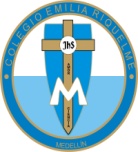 Fecha:14 de septiembreAsignatura:   MatemáticasGrado:9°Docente: Daniel Castaño AgudeloDocente: Daniel Castaño Agudelo